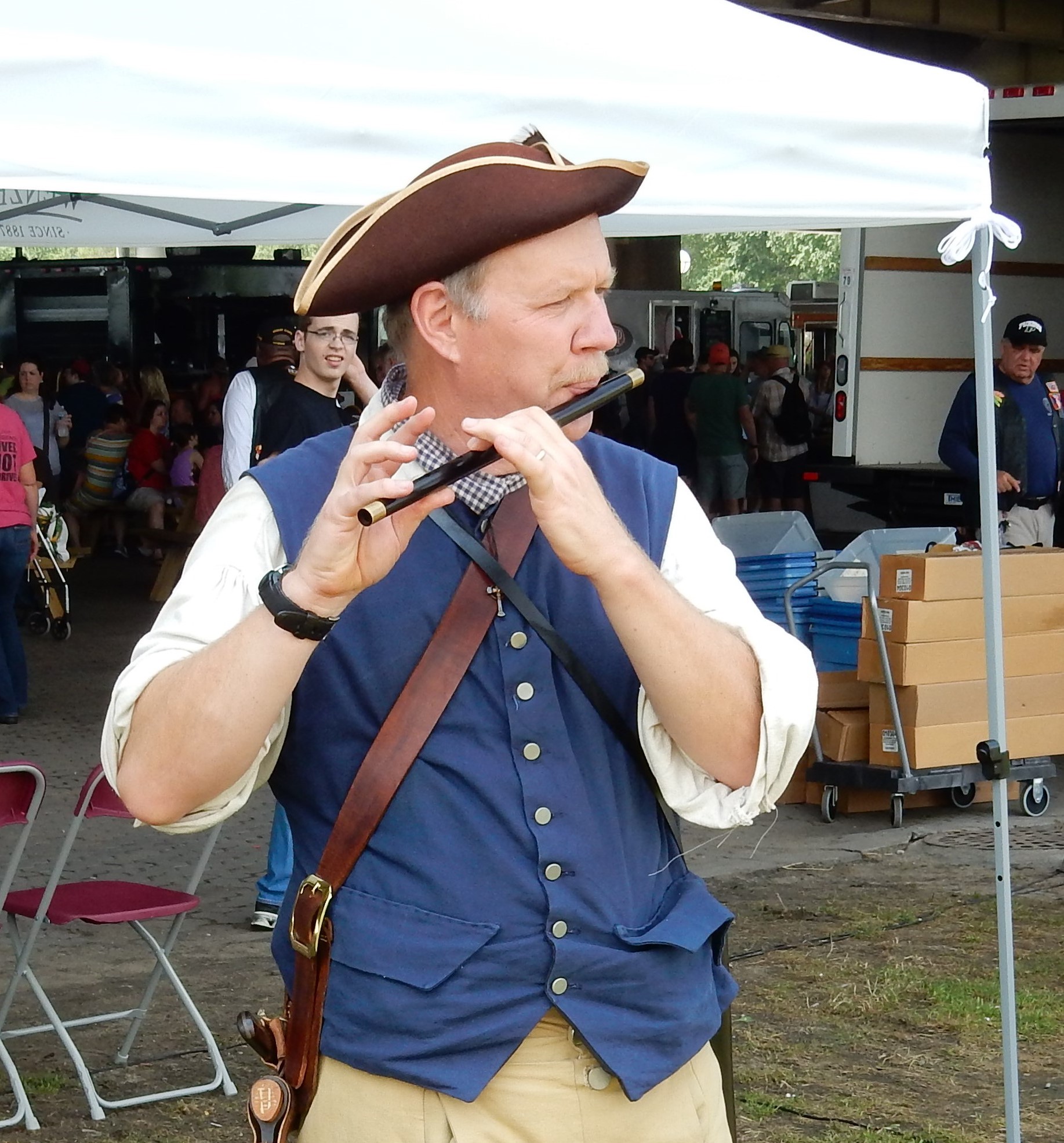 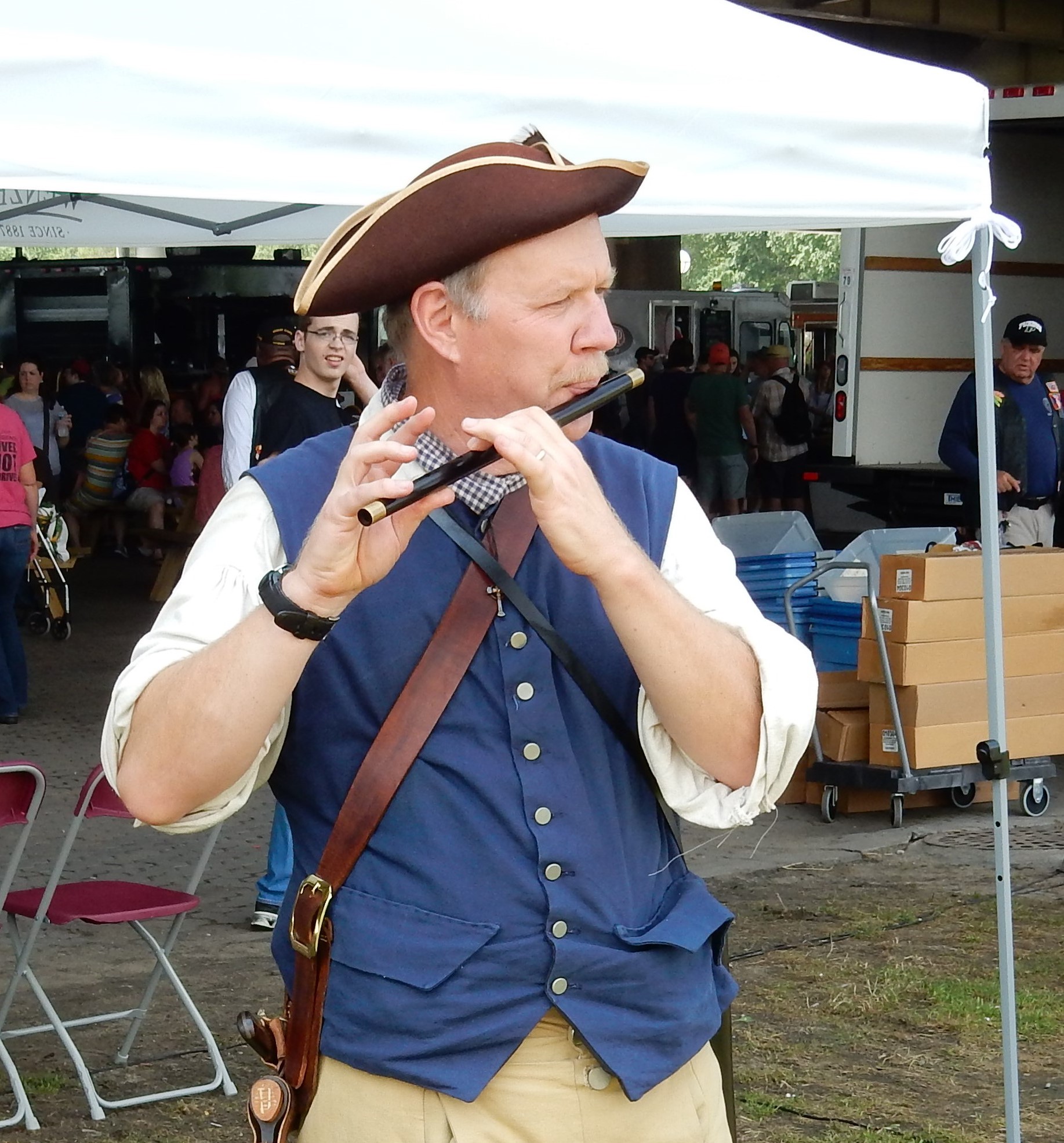 Contact Information: Address: E-mail: Home Phone: Cell Phone: SAR Chapter:  State Society: Experience:  Lecture Topics/Costumes: Specialty Lecture Topics: Lecturing Credentials:  Presentation Requirements: Audio-Visual Equipment:  Length of Program:Appropriate Age Groups: Handouts:Travel Range: Fees:  Resources:The Pennsylvania – Kentucky Rifle, Henry Kaufman, 2005.The Long Rifle, Robert Lagemann and Albert Manucy, 1993.The Great Wagon Road From Philadelphia to the South, Parke Rouse, 2008 (reprint).& numerous other books.